OSNOVNA ŠKOLA KLOŠTAR PODRAVSKIVlado Halusekvlado.halusek@skole.hr16. travnja 2021.PRIMJER NASTAVNOG SATA FIZIKE U ONLINE UVJETIMAUČENIK RJEŠAVA KOCEPTUALNE I NUMERIČKE ZADATKEvrednovanje za učenjenastava na daljinuFizika, 8. razredOdgojno-obrazovni ishodi:FIZ OŠ C.8.6. Analizira povezanost promjene brzine, sile i mase tijela.FIZ OŠ C.8.10. Istražuje fizičke pojave.FIZ OŠ C.8.11. Rješava fizičke probleme.Očekivanja MPTuku A.3.4. Učenik kritički promišlja i vrednuje ideje uz podršku učitelja.ikt A.3.2. Učenik se samostalno koristi raznim uređajima i programima.ikt B.3.1. Učenik samostalno komunicira s poznatim osobama u sigurnome digitalnom okružju.osr B.3.2. Razvija komunikacijske kompetencije i uvažavajuće odnose s drugima.Vrednovanjevrednuje se ishod svake aktivnosti učenika oznakama + i – ili +/- AktivnostiUčenik se prisjeća oznaka i mjernih jedinica za fizičke veličineučenici naizmjenično govore slova koja predstavljaju oznake za fizičke veličineučenici naizmjenično pridružuju oznake mjernih jedinica zapisanim oznakama fizičkih veličina (učitelj piše na zaslonu računala)učenici čitaju i korigiraju zapisano u prethodne dvije aktivnostiUčenik povezuje silu i brzinu na temelju PhET simulacijehttps://phet.colorado.edu/sims/html/forces-and-motion-basics/latest/forces-and-motion-basics_hr.html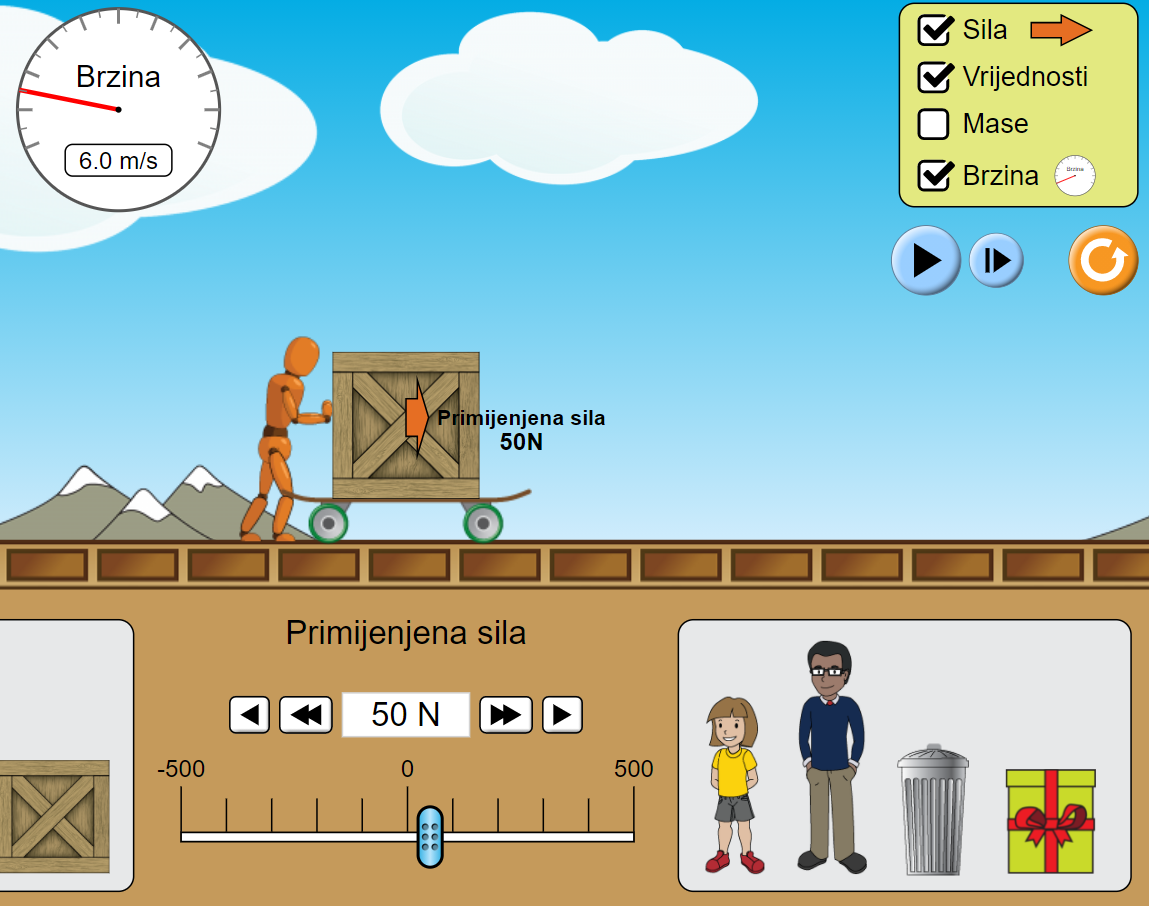 učenici analiziraju pojavu prikazanu simulacijom i raspravljaju o povezanosti sile i brzine uz stalnu masuUčenik povezuje silu i akceleraciju na temelju PhET simulacijehttps://phet.colorado.edu/sims/html/forces-and-motion-basics/latest/forces-and-motion-basics_hr.html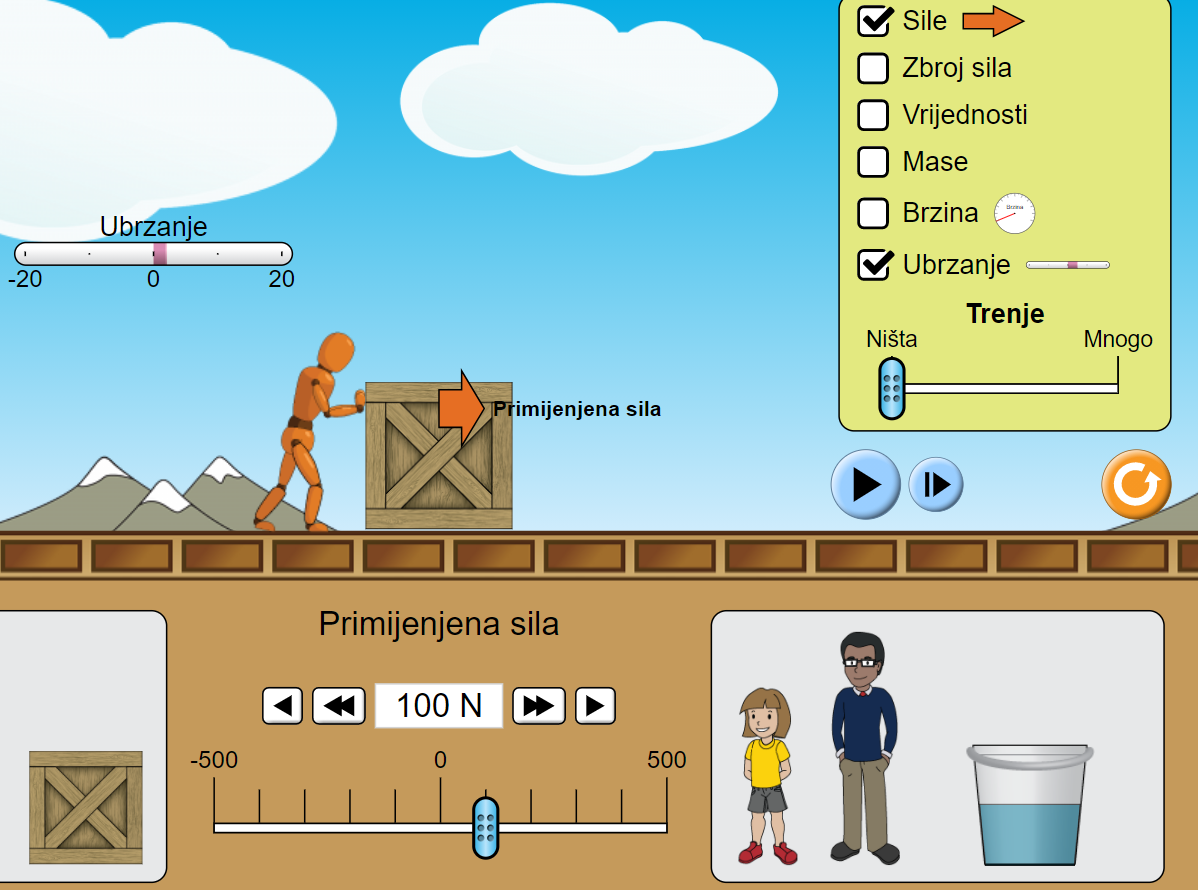 učenici analiziraju pojavu prikazanu simulacijom i raspravljaju o povezanosti sile i akceleracije uz stalnu masuUčenik povezuje masu i akceleraciju na temelju PhET simulacijehttps://phet.colorado.edu/sims/html/forces-and-motion-basics/latest/forces-and-motion-basics_hr.html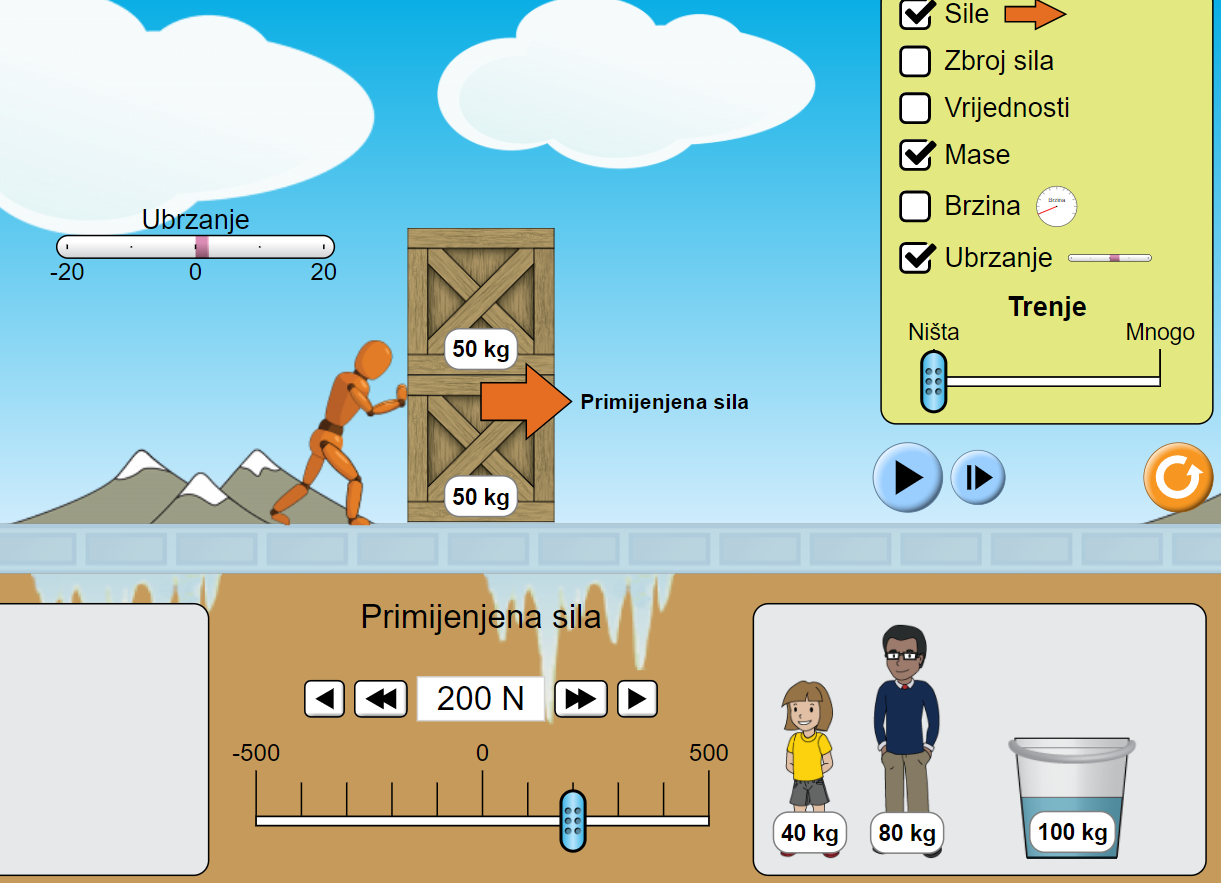 učenici analiziraju pojavu prikazanu simulacijom i raspravljaju o povezanosti mase i akceleracije uz stalnu siluUčenik povezuje masu, silu i akceleraciju na temelju PhET simulacijehttps://phet.colorado.edu/sims/html/forces-and-motion-basics/latest/forces-and-motion-basics_hr.htmlučenici analiziraju pojavu prikazanu simulacijom i raspravljaju o povezanosti mase, sile i akceleracijeUčenik računa akceleraciju na temelju PhET simulacijehttps://phet.colorado.edu/sims/html/forces-and-motion-basics/latest/forces-and-motion-basics_hr.html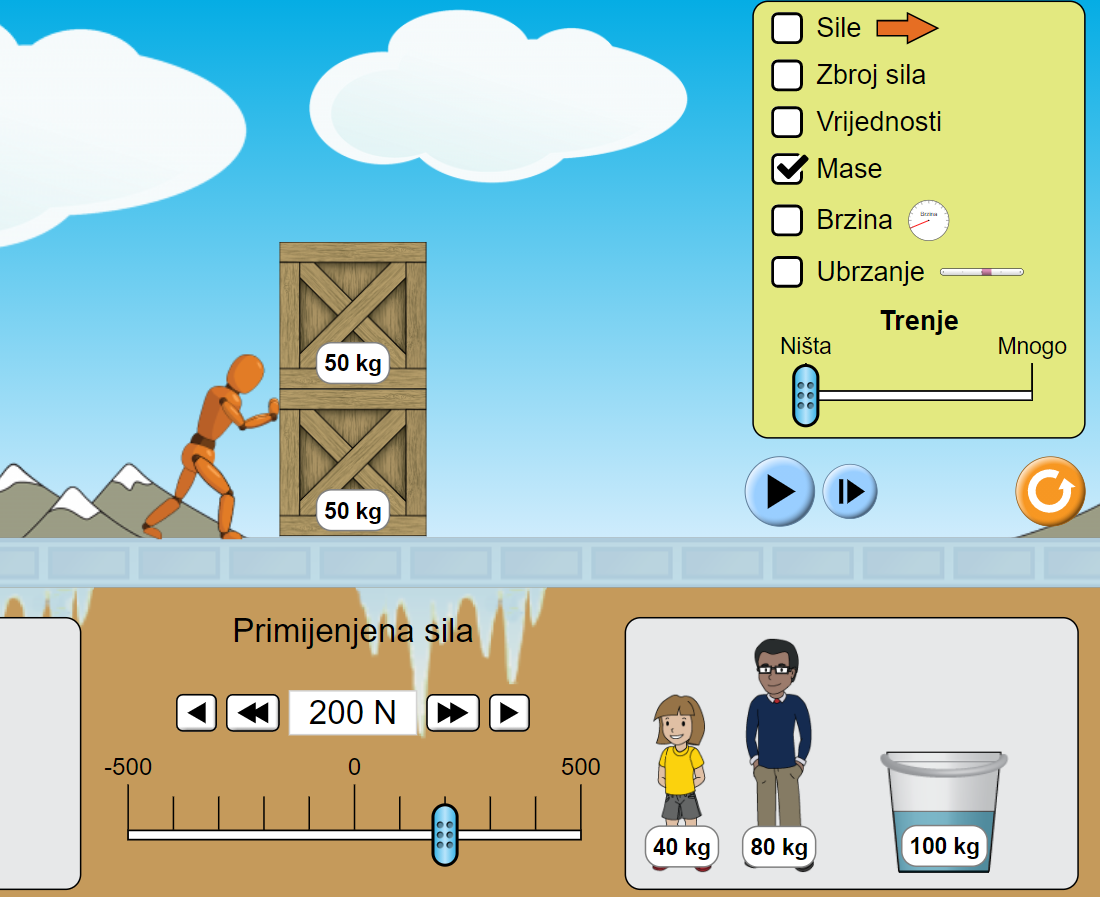 učenici računaju akceleraciju na temelju podatka iz prikazane simulacijeučenici čitaju svoj izračun zapisan u bilježniciučenici čitaju zapisani izračun na zaslonu računalaPrilagodba aktivnosti za učenike s teškoćama u razvojusvi učenici sudjeluju u svim aktivnostima prema svojim sposobnostima, a razlike mogu biti u vrednovanju gdje se više toleriraju djelomični ili netočni odgovori učenika s teškoćama u razvojuAktivnosti za darovite učenikenema posebnih aktivnosti za darovite učenike, ali se stalno potiče originalnost i kreativnost trenutnom ocjenom u imenik